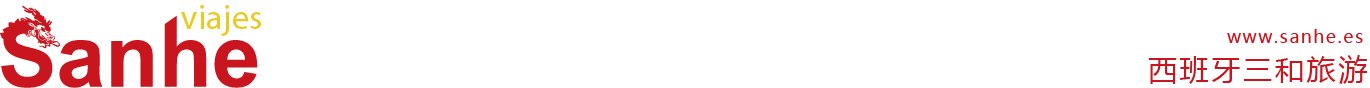 【巴塞罗那】中古店博物馆一日游行程单行程安排费用说明其他说明产品编号1751出发地巴塞罗那目的地行程天数1去程交通无返程交通无参考航班无无无无无产品亮点无无无无无产品介绍从巴塞罗那出发，前往莱里达省。中途休息享用早餐（不包含），然后继续前往萨拉斯德帕利亚尔斯 (Salás del Pallars)，开始对店铺博物馆进行有趣的游览。在这里我们将从了解到古老贸易的历史以及一个世纪以来（从1870年到1970年）的日常消费品的经济恢复，发展和讲解。从巴塞罗那出发，前往莱里达省。中途休息享用早餐（不包含），然后继续前往萨拉斯德帕利亚尔斯 (Salás del Pallars)，开始对店铺博物馆进行有趣的游览。在这里我们将从了解到古老贸易的历史以及一个世纪以来（从1870年到1970年）的日常消费品的经济恢复，发展和讲解。从巴塞罗那出发，前往莱里达省。中途休息享用早餐（不包含），然后继续前往萨拉斯德帕利亚尔斯 (Salás del Pallars)，开始对店铺博物馆进行有趣的游览。在这里我们将从了解到古老贸易的历史以及一个世纪以来（从1870年到1970年）的日常消费品的经济恢复，发展和讲解。从巴塞罗那出发，前往莱里达省。中途休息享用早餐（不包含），然后继续前往萨拉斯德帕利亚尔斯 (Salás del Pallars)，开始对店铺博物馆进行有趣的游览。在这里我们将从了解到古老贸易的历史以及一个世纪以来（从1870年到1970年）的日常消费品的经济恢复，发展和讲解。从巴塞罗那出发，前往莱里达省。中途休息享用早餐（不包含），然后继续前往萨拉斯德帕利亚尔斯 (Salás del Pallars)，开始对店铺博物馆进行有趣的游览。在这里我们将从了解到古老贸易的历史以及一个世纪以来（从1870年到1970年）的日常消费品的经济恢复，发展和讲解。D1D1行程详情中古店博物馆【07:00】 -集合出发 Av Meridiana nº 308 (P. Bus)用餐早餐：自理     午餐：自助餐     晚餐：自理   住宿无费用包含①西语领队①西语领队①西语领队费用不包含①早餐和晚餐①早餐和晚餐①早餐和晚餐退改规则① 出发前30天以上，若客人选择退团，西班牙三和旅游可全数退还团费；若客人选择改团（或改团期），可将所有团费转移到所改的团，多退少补。